OSNOVNA ŠOLA KRMELJ 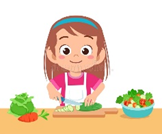 Jedilnik od 1. 9. do  4. 9. 2020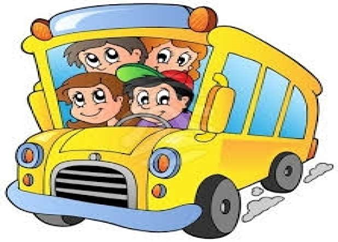 DOBER TEKPRIDRŽUJEMO SI PRAVICO DO SPREMEMBE JEDILNIKA ZARADI DOBAVE SUROVIN DOBAVITELJEV in PRILAGODITVE JEDILNIKA STAROSTI OTROK. DNEVNO JE OTROKOM NA VOLJO VODA IN MALO SLADKAN  ČAJ.S podpisanimi obarvanimi številkami so na jedilniku označeni alergeni! Seznam alergenov se nahaja v okvirčku na dnu jedilnika.VSE VRSTE KRUHA IN PEKOVSKEGA PECIVA VSEBUJEJO GLUTEN (1). Jedilnik se sproti prilagaja različnim dietam.SNOVI ALI PROIZVODI, KI POVZROČAJO ALERGIJE ALI PREOBČUTLJIVOSTI:1. ŽITA, KI VSEBUJEJO GLUTEN (A: pšenica, B: rž, C: ječmen, D: oves, E: pira, F: kamut); 2. RAKI IN PROIZVODI IZ NJIH; 3. JAJCA IN PROZVODI IZ NJIH; 4. RIBE IN PROIZVODI IZ NJIH: 5. ARAŠIDI (KIKIRIKI) IN PROIZVODI IZ NJIH; 6. SOJA IN PROIZVODI IZ NJE; 7. MLEKO IN PROIZVODI, KI VSABUJEJO LAKTOZO; 8. OREŠKI (vrsta je označena na jedilniku); 9. LISTNA ZELENA IN PROIZVODI IZ NJE; 10. GORČIČNO SEME IN PROIZVODI IZ NJEGA; 11. SEZAMOVO SEME IN PROIZVODI IZ NJEGA; 12. ŽVEPLOV DIOKSID IN SULFITI; 13. VOLČJI BOB; 14. MEHKUŽCI IN PROIZVODI IZ NJIH;Dopoldanska  malicaKosiloPopoldanska malicaTORKoruzna žemlja1(A)Lahka šunkaKisle kumariceŠipkov čajMlečni sladoled7Mešano sadjeKorenčkova juha z zdrobom1(A)Haše omakaNjoki 1(A),3,7,6,12Rdeča pesaČajPolnozrnati grisini 1(A),11Sir7BananaČajSREMlečni riž1(A),7 s čokoladnim posipom1(A),5,6,7,12SadjePorova juhaPiščančje kračkeMlinci 1(A)Zelena solata s koruzoČajPirin kruh1(A,E)Tunina pašteta1(A),6,11GrozdjeOtroški čajČETKraljeva štručka fit1(A,B),3, 6, 7,11 Lokalni sadni jogurt7Mešano sadjeKostna juha z zvezdicami1(A)Hrenovka Pire krompir7Kumarice v omaki100 % sok, voda Polbeli kruh 1(A)Mocarela7Rezina paprikeČaj PETMakaroni z drobtinami na maslu 1(A),7Češnjev paradižnikPlaninski čaj  BREZMESNI DANSadjeZelenjavna enolončnica z ajdovo kašo 1(A)Palačinke1(A),3,7100% sok/vodaBio pirino mešano pecivo1(A,E),7,11LubenicaČaj